Додаток 1 до Положення про Бюджет участі Слобожанської селищної територіальноїгромадиФОРМА ПРОЄКТУреалізація якого планується за рахунок коштів Бюджету участі Слобожанської селищної територіальної громади у 2022  роціДата надходження до Координаційної ради  _________________________________________________(заповнюється головою, секретарем або одним з уповноважених членів Робочої групи) Включено до реєстру поданих проєктів за № _________________________________________  (заповнюється головою, секретарем або одним з уповноважених членів Робочої групи) ПІБ та підпис особи що реєструє: _________________________________________ (заповнюється головою, секретарем або одним з уповноважених членів)1. Назва проєкту (не більше 15 слів): Організація вуличного стаціонарного санітарного вузла з господарським блоком2. Напрямки проєкту (необхідне поставити знак «х»): 3. Місце реалізації проєкту (адреса, назва установи/закладу, кадастровий номер земельної ділянки тощо): смт. Слобожанське, Дніпровського району, Дніпропетровської обл., вул. Ясна (на території ареалу вулиць компактного проживання  «Золоті ключі», зона відпочинку) 4. Мета проєкту (не більше 50 слів )  Проект «вуличний стаціонарний санітарний вузол з господарським блоком» створено для  забезпечення  комфортних санітарних умов відпочинку  дітей різного віку та їх батьків в  зоні де розташовані спортивній  та дитячий майданчики. У разі реалізації Проекту покращяться  необхідні санітарні умови для відпочинку  і навколишнє середовище5. Опис проєкту (основна мета проєкту; проблема, на вирішення якої він спрямований; запропоновані рішення; пояснення, чому саме це завдання повинно бути реалізоване і яким чином його реалізація проєкту вплине на подальше життя членів громади. Зазначається можливість користування результатами проєкту особами з особливими потребами):      Будь-яке скупчення людей на відкритому повітрі потребує організованого підходу. Обов’язково мае бути у відвідувачів зони відпочинку  необхідні умови для життя, і природні процеси життєдіяльності не забруднювали навколишнє середовище. Санітарна    зона буде оснащена, відповідно до сучасних вимог. 6. Обґрунтування бенефіціарів проєкту (основні групи жителів, які зможуть користуватися результатами проєкту) Проект важливий для всіх мешканців та гостей, так як на території ареалу вулиць компактного проживання  «Золоті ключі» відсутня санітарна зона. 7. Інформація щодо очікуваних результатів в разі реалізації проєкту: В результаті реалізації Проекту територія ареалу вулиць компактного проживання  «Золоті ключі» стане чистим простором для відпочинку та забезпечить комфортні санітарні умови. 8. Бюджет (кошторис) проєкту 9.  Список з підписами: для малих проєктів – не менше 30 підписів; для великих проєктів - не менше 50 підписів; для населених пунктів чисельністю менше 1 тис. осіб – не  менше 
20 підписів (крім автора проєкту), які підтримують даний проєкт, віком від 16 років, які зареєстровані на території Слобожанської селищної територіальної громади, додається. Оригінал списку необхідно надати у паперовій формі відповідальному підрозділу за адресою: смт Слобожанське, вул. В. Сухомлинського, буд. 56 Б, кім. 301.  10. Контактні дані автора проєкту, які будуть загальнодоступні, у тому числі для авторів інших проєктів, жителів громади, представників ЗМІ, з метою обміну думками, інформацією, можливих узгоджень тощо (необхідне підкреслити): a) висловлюю свою згоду на використання моєї електронної адреси reznik0069@gmail.com для вищезазначених цілей. Підпис особи, що дає згоду на використання своєї електронної адреси ___________________ б) не висловлюю згоди на використання моєї електронної адреси для зазначених вище цілей. Примітка: Контактні дані автора проєкту (тільки для Слобожанської селищної територіальної громади) зазначаються на зворотній сторінці бланку-заявки, яка є недоступною для громадськості. 11. Інші додатки (якщо необхідно): a) фотографії, які стосуються продукту проєкту (візуалізація до і після проєкту); б) мапа з зазначеним місцем реалізації проєкту; в) інші матеріали, суттєві для заявника проєкту (креслення, схеми тощо).   Інфраструктура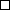    Освіта    Культура, молодь і спорт «х» Соціальний захист та охорона здоров’я    ІТ, безпека та громадський порядок№ п/пНайменування товарів, робіт (послуг)Ціна за одиницю, грн.Одиниць, шт.Вартість, грн.Роботи1Підготовка ґрунту, кв.м 803830402Опалубка, армування, адгезія, кв.м 9030,4227383Виготовлення бетону, м.куб 1500690004Заливка бетону, кв.м 27030,4282145Кладка цегли, шт 82000160006Монтаж даху, кв.м 38033125407Утеплення даху, кв.м1503349508Установка вікон, кв.м700214009Установка дверного полотна з врезкой замків, шт12002240010Фасад (утеплення пінопластом, армування і декор покриття з фарбуванням), кв.м350471645011Штроби під проводку, м.пог3530105012Штроби під воду, м.пог5035175013Штроби під каналізацію, м.пог10022220014Монтаж тепла підлога, кв.м2606,5169015Вент канал, шт350270016Розведення електро проводів, м.пог107070017Розведення труб вода, м.пог3035105018Розведення труб каналізації, м.пог302266019Монтаж кахлю підлоги сан кімната, кв.м4006,67266820Монтаж кахлю стін сан кімната, кв.м40026,221048821Шпаклівка стін госп блок, кв.м12023276022Грунтовка в 2 рази, кв.м202346023Фарбування стін фасадною фарбою, кв.м6023138024Монтаж кахлю підлоги госп блоку, кв.м4006,44257625Монтаж керамограніта вхідної зони (тераса), кв.м50013,5675026Монтаж опорних стовпів вхідна зона (тераса), шт5004200027Монтаж декор стін вхідна зона (тераса), кв.м 25021,64541028Монтаж водовідливів даху, м.пог708,257429Монтаж тротуарної доріжки,кв.м250501250030Установка паребрік, м.пог 40100400031Монтаж унітазу з підключенням води та каналізації, шт900190032Монтаж писюара з підключення води і каналізації, шт8002160033Монтаж умивальника з підключення води хол.гор. і каналізації вуст. змішувача (внутрішній), шт11001110034Монтаж умивальника з підключенням хол. Води і каналізації і установка крана (зовнішнього), шт800180035Установка і підключення бойлера гарячої води, шт850185036Зашивка стелі пластиковими панелями, кв.м18024,6442837Установка коробок під розетки і монтаж ел. Фурнітури (розетки вмикачі), шт100880038Монтаж і підключення світильників, шт2504100039Монтаж розподільних коробок, шт70214040Монтаж щитової (лічильник, пікетники), шт 750175041Транспортні витрати600042Вантажно розвантажувальні роботи4000Всього роботи160466Матеріали1Цемент Марка 400 (Туреччина), шт 758463002Пісок 5 тонн 15003Щебінь 7.200 тонн 32004Арматура 22 мм,м 24,930074705В'язальний дріт, кг 452906Кладачная сітка , м.кв32,5309757Пластифікатор 5 л., шт 28012808Полістирол для утеплення від землі , шт724028809Руберойд ,шт7503225010Праймер 10кг, Шт 620162011Цегла м125 полуторний, шт4,962000992012Брус 50 * 120 * 6000, шт 17018306013Дошка 25 * 120 * 6000 , шт9016114014Шпильки з гайками 48015Проф настил, м.кв 17030510016Мін.вата 100 мм , м.кв4930147017Паробар'єр, рул 156018Провід ШВП 3 * 2.5, М\П  33,580268019 Труба поліпропіленова 20 ... 40 метрів, шт13710137020Труба Каналізаційна 50мм 20метрів, Шт371140721Труба Каналізаційна 100мм 9метров, Шт 65426022Кахель на стіни, м.кв 38024912023Керамограніт, м.кв 20029,5590024Затирка для кахлю, кг 543825Клей для кахлю, шт29015435026Відбивач для теплої підлоги, шт 180027Тепла підлога германія, м.кв 6,2764228Унітаз ego fusion hdc 522 p / s522, шт 58901589029Пісуар jika domino, шт 27102542030Умивальник внутрішній, шт 15001150031Дзеркало, шт 12001120032Розетки, шт 70428033Вмикачі, шт 80432034Світильники діодні (таблетка), шт 4004160035Пластикові панелі стелю, м.кв 118,930356636Шпаклівка старт, шт 150460037Шпаклівка фінішна, шт 190119038Грунт 10 літрів , шт270127039Фарба фасадна 5 літрів, шт 12001120040Двері метало пластикові вуличні, шт 624821249641Вікна металопластикові, шт 25902518042Водовідлив 128543Сітка армована,шт 720172044Пінопласт 35пл. 50 Товщина, м.кв 9640384045Клей для приклеювання пінопласту, шт 1899170146Клей для армування ст85, шт 2506150047Декор фасад ст 174 , шт17004680048Стовпи железние 80 * 80, шт 85543420Всього матеріали139240РАЗОМ299 706, 0